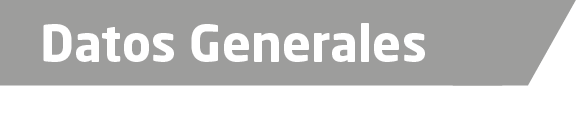 Nombre Maria de la luz Escudero JonguitudGrado de Escolaridad  licenciada en DerechoCédula Profesional (Licenciatura) 3810136Teléfono de Oficina 782 82 40203 Correo Electrónico luxzma arroba Hotmail.comDatos GeneralesFormación Académica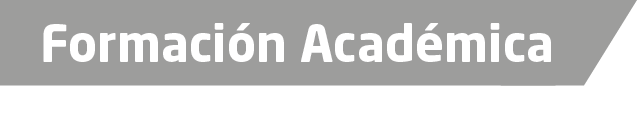 1984-1988Universidad  Veracruzana Estudios de Licenciatura en Derecho.Trayectoria Profesional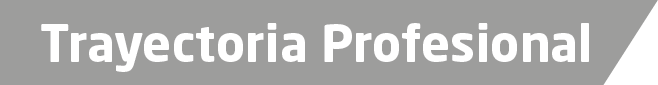 1989 a 1997 Abogada  de la Notaria PublicaNum. 6 de Poza Rica, VeracruzAsesor en Materia Electoral a Candidatos y Partidos Políticos.1997-a 1999 abogada de la Notaria Publica Num. 6 de Papantla, Veracruz2001 – a la Fecha Agente del Ministerio Publico de la 2001 a la Fecha Ministerio Publico de la Fiscalia General del estado.Titular de la Firma Legal Winckler Ortiz y Abogados, donde se dan Servicios Integrales Jurídicos de Prevención y Litigio, en Veracruz, Veracruz. de Conocimiento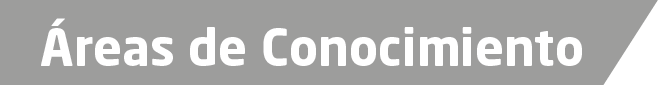 Derecho CivilDerecho AdministrativoDerecho NotarialDerecho Penalsitema acusatorio